Задания для детей подготовительной группы с 13.04 по 17.04.Тема недели: «Космос».Ознакомление с окружающим миром.Беседа на тему «Космос». В ходе беседы уточнить и расширить представления детей о космосе, рассказать детям о Ю.А. Гагарине и других героях космоса, развивать познавательный интерес. Стихотворение «Космонавт» (В. Степанов)В тёмном небе звёзды светят,Космонавт летит в ракете.День летит и ночь летитИ на землю вниз глядит.Видит сверху он поля,Горы, реки и моря.Видит он весь шар земной,шар земной – наш дом родной.- Какой праздник отмечает наша страна 12 апреля? (День космонавтики).- Почему именно 12 апреля мы празднуем? (12 апреля 1961 года на космическом корабле «Восток» совершил свой первый полёт в космос наш русский космонавт). - Кто был первым космонавтом? (Юрий Алексеевич Гагарин).- Кто такие космонавты? Кого из космонавтов ты знаешь?- А как ты думаешь, почему человек полетел в космос?- Кого мы ещё поздравляем в этот день? (Авиаконструкторов, лётчиков, космонавтов, учёных).- Кого из известных космонавтов ты знаешь? (Валентина Владимировна Терешкова – первая женщина-космонавт, наша землячка.  Валентина Владимировна работала на фабрике «Красный Перекоп», занималась парашютным спортом. Была зачислена в отряд космонавтов. Свой полёт совершила на ракете «Восток-6», её позывной – «Чайка». В ее честь в нашем городе названа улица, школа, где она училась, планетарий. Алексей Леонов – первый космонавт, который вышел в открытый космос).Расскажите о Солнечной системе.-  Вокруг нашей звезды – Солнца – вращается 8 планет, входящих в солнечную систему (Меркурий, Венера, Земля, Марс, Юпитер, Сатурн, Уран, Нептун). Меркурий – самая близкая к солнцу планета и самая маленькая в Солнечной системе. Она каменистая, есть кратеры и водородные гейзеры. Поверхность Меркурия, которая обращена к Солнцу, нагревается до 427 ° C, в то время как противоположная сторона планеты может иметь от -173 ° С.  Продолжительность одних звёздных суток на Меркурии составляет 58,65 земных.Венера – покрыта толстым слоем облаков. Здесь царит испепеляющая жара. Это самая яркая планета. Только Солнце и Луна ярче, чем Венера, но она всегда ярче, чем самые яркие звезды на небе. Венера вращается очень медленно, день составляет 243 земных суток. Еще более странно то, что она вращается в обратном направлении, по сравнению со всеми другими планетами в Солнечной системе. Все планеты вращаются в направлении против часовой стрелки.Земля – есть вода, кислород, растения и животные. 70% поверхности Земли не является землей. Это вода. Когда впервые люди посмотрели на Землю из космоса, именно тогда она получила свое второе имя – Голубая планета. Луна - единственный спутник нашей планеты. Земля – единственная на сегодняшний день известная планета, на которой есть жизнь.Марс – есть 4 времени года, покрыт красными песками. Продолжительность средних суток на Марсе составляет 24 часа 39 минут 35 секунд. Температура на Марсе колеблется от −153°C на полюсах зимой до +25°C на экваторе летом. Марс — наиболее изученная планета Солнечной системы (не считая Земли). В настоящее время на его поверхности работают два марсохода, а на орбите находятся пять космических аппаратов.Юпитер – самая большая планета солнечной системы. На ней могли бы уместиться все планеты. Юпитеру требуется всего около 10 часов, чтобы совершить полный оборот вокруг своей оси. Сутки на Юпитере 9 часов 56 минут. Ученые уверены в том, что газовый гигант является своего рода щитом против астероидов и комет, отражая их от других планет.Сатурн – состоит из жидкости и газа. Планета известна своими кольцами, состоящими из частичек водяного льда.  Чтобы совершить один оборот вокруг нашего светила, ему требуется 29,5 лет.Уран – «лежачая планета». День на Уране длится 17 земных часов, а год — 84 земных года. У Урана 27 спутников.Нептун – холодная и синяя (температура может опускаться до -221°C). Самые сильные ветры на планете. - Чем планеты отличаются от звёзд? (Звёзды состоят из раскаленных газов, а планеты – из твёрдых, жидких частиц и газов. Планеты движутся по орбите, а звёзды имеют своё постоянное место).В нашей стране есть космические войска. Они следят за безопасностью космического пространства над страной, потому что современные спутники могут нести космическое оружие.Развитие речи.Составьте и запишите рассказ-фантазию «Что я увидел в космосе».Обучение грамоте. д/и «Собери слово»  (чтение слов)- При запуске ракеты слова раскололись надвое. Нужно линией соединить половинки вместе, чтобы получилось слово.спут  -          космо -                                - ход               -кетателес -        луно -                                    -да                 - назем -             звез -                                   - це                - никлу -             коме -                                    - навт             - тасолн -          ра -                                        - ля                 - копд/и «Составь предложение»  (работа над грамматическим строем речи)корабль, на, летит, космический, лунамы, земля, живём, планета, навосемь, вокруг, вращается, солнце, планетРисование. Нарисуйте иллюстрацию к своему рассказу. (формат А4)(цветные карандаши, акварель, гуашь – материалы по выбору)Математика1.Сравните числа и вставьте пропущенные знаки (например, 6 больше 5 на 1):5   6;  8   7;  8   9;  7   6;  9   10; 13   12; 14  15; 11   10; 13   14.2.Решите задачу (уточните, из каких частей состоит задача).Условие: Астроном в телескоп на вечернем небе увидел 10 звезд, а потом еще 4 звезды.Вопрос: Сколько звезд на вечернем небе увидел астроном?Решение: запишите решение задачи (10+4=14).Ответ: На вечернем небе астроном увидел 14 звезд.Аналогично разберите следующую задачу.В отряде космонавтов проходили подготовку 10 человек. Из них 6 человек уже прошли испытания. Сколько человек еще не прошли испытания?3.Графический диктант:От начальной точки 2 клетки вправо, 2 клетки вниз, 1 клетка вправо,2 клетки вниз, 1 клетка вправо,9 клеток вниз, 1 клетка вправо, 1 клетка вниз,1 клетка вправо, 5 клеток вниз, 2 клетки влево, 3 клетки вверх, 2 клетки влево, 3 клетки вниз, 2 клетки влево, 3 клетки вверх, 2 клетки влево, 3 клетки вниз, 2 клетки влево, 5 клеток вверх, 1 клетка вправо, 1 клетка вверх, 1 клетка вправо, 9 клеток вверх, 1 клетка вправо, 2 клетки вверх, 1 клетка вправо, 2 клетки вверх.4. Найди 10 отличий: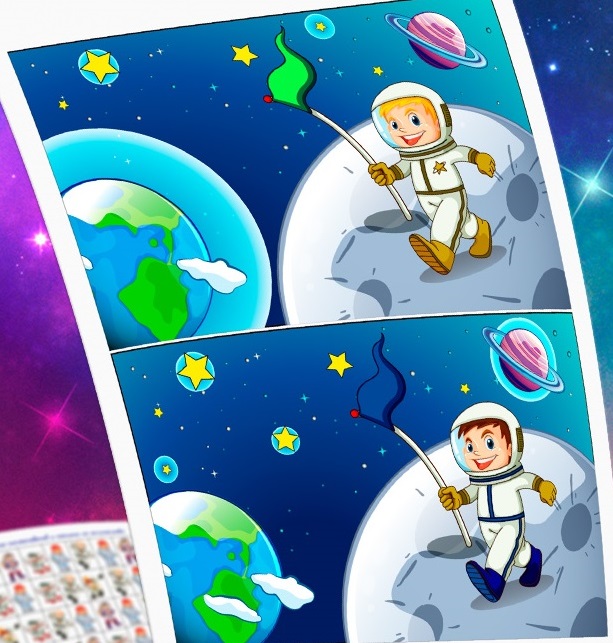 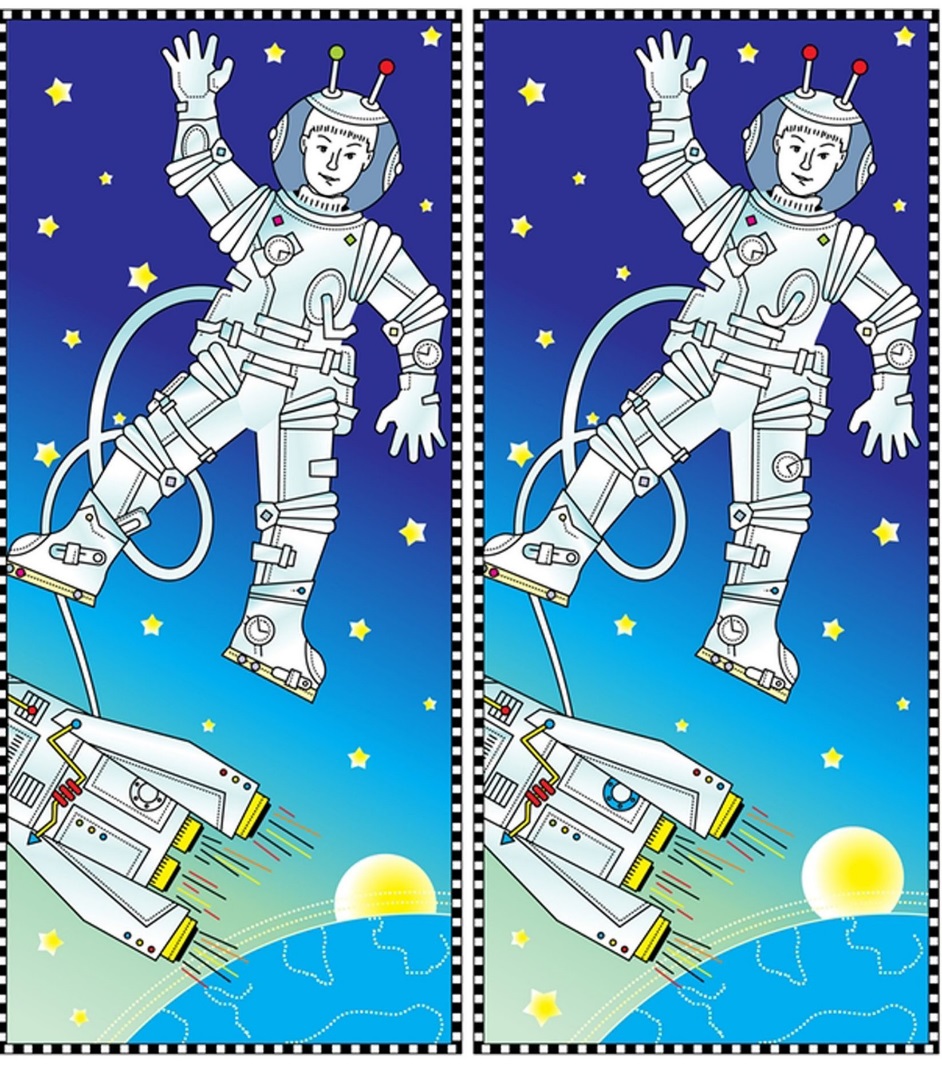 